ДЕПАРТАМЕНТ ОБРАЗОВАНИЯ ГОРОДА МОСКВЫГосударственное автономное образовательное учреждение 
высшего образования города Москвы 
«Московский городской педагогический университет» (ГАОУ ВО МГПУ) научно-практическая конференция«СОВЕРШЕНСТВОВАНИЕ ИННОВАЦИОННОЙ ПОЗИЦИИ ПЕДАГОГА 
В ПРОЦЕССЕ ПРЕЕМСТВЕННОСТИ ВУЗА И ОБРАЗОВАТЕЛЬНЫХ ОРГАНИЗАЦИЙ 
В РАЗВИТИИ АКТИВНОСТЕЙ ОБУЧАЮЩИХСЯ УНИВЕРСИТЕТСКОГО ОКРУГА»
(23 марта 2018 года)Уважаемые коллеги!Государственное автономное образовательное учреждение высшего образования города Москвы «Московский городской педагогический университет» (далее — Университет, ГАОУ ВО МГПУ) приглашает педагогических работников, администрацию образовательных учреждений, обучающихся и их родителей принять участие в научно-практической конференции «Совершенствование инновационной позиции педагога в процессе преемственности вуза и образовательных организаций в развитии активностей обучающихся Университетского округа» (далее — конференция, мероприятие). Конференция пройдет 23 марта 2018 года по адресу: г. Москва, улица 
Садовая-Самотёчная ул., д. 8. Начало в 10.00.В рамках мероприятия будет обсуждаться широкий круг вопросов, связанных с перспективными механизмами взаимодействия образовательных организаций г. Москвы и высших учебных заведений в контексте повышения эффективности профориентационной работы с обучающимися. На конференции выступят ведущие специалисты столичного региона в области организации и проведения профориентационных мероприятий.Участие в конференции бесплатное. Предусмотрена skype-трансляция.Все зарегистрированные участники, принявшие очное участие, по желанию бесплатно получат сертификат. Также запланирован выпуск сборника научных материалов конференции (требования к публикациям смотрите ниже). Подробная программа мероприятия будет опубликована позднее. Желающим принять участие в конференции необходимо пройти обязательную регистрацию:ОРГАНИЗАЦИОННЫЙ КОМИТЕТШаповалов Игорь Васильевич (председатель) — проректор по общему образованию ГАОУ ВО МГПУ;Комаров Роман Владимирович — ученый секретарь ГАОУ ВО МГПУ;Зверев Олег Михайлович — доцент кафедры безопасности жизнедеятельности и прикладных технологий института математики, информатики и естественных наук ГАОУ ВО МГПУ;Митрофанов Кирилл Германович — эксперт управления по привлечению абитуриентов и деятельности Университетского округа ГАОУ ВО МГПУ (далее — Управление);Вильданова Татьяна Вячеславовна — специалист Управления;Дунаева Юлия Ивановна — специалист Управления;Завалишина Екатерина Алексеевна — специалист Управления.Контакты по организационным вопросам: Комаров Роман Владимирович+79262808730, komarovrv@mgpu.ruНизяева Юлия Александровна+79269221238, NizayevaUA@mgpu.ruТребования к оформлению статьиК публикации принимаются статьи объемом до 5 страниц текста.Для набора текста, формул и таблиц следует использовать редактор Microsoft Word. Статьи необходимо присылать в формате doc или docx. Перед набором текста настройте указанные ниже параметры текстового редактора: все поля по 2 см; шрифт Times New Roman, размер — 14; межстрочный интервал — 1,0 (одинарный); выравнивание по ширине; абзацный отступ выставляется автоматически 1,25 см; ориентация листа — книжная. Используемые в статье изображения должны быть формата jpg (изображения, выполненные в MS Word, не принимаются!). Все рисунки и таблицы должны быть пронумерованы и снабжены названиями или подрисуночными подписями.Оформление заголовка:(прописными, жирными буквами, выравнивание по центру строки) НАЗВАНИЕ СТАТЬИ; на следующей строке (шрифт жирный курсив, выравнивание по правому краю) — Ф.И.О. полностью; на следующей строке (шрифт курсив, выравнивание по правому краю) — ученое звание, ученая степень, название образовательного учреждения, должность, место работы, город; на следующей строке (шрифт курсив, выравнивание по правому краю) — e-mail для контактов; через 1 строку — текст статьи.Аспирантам, соискателям, магистрам и студентам необходимо обязательно указать ФИО, должность, степень, место работы научного руководителя.Далее текст статьи.Через 1 строку — надпись: «Список литературы». После нее приводится список литературы (не более 5 источников) в алфавитном порядке, со сквозной нумерацией, оформленный в соответствии с ГОСТ Р 7.0.5 – 2008. Ссылки в тексте на соответствующий источник из списка литературы оформляются в квадратных скобках, например: [1: с. 277]. Использование автоматических постраничных ссылок не допускается.Образец оформления статьиНазвание статьиИванов Иван Ивановичаспирант кафедры психологииГАОУ ВО «Московский городской педагогический университет»г. МоскваЕ-mail: ivanov@bk.ruПетров Петр Петровичнаучный руководитель, доктор психологических наук, доцент кафедры психологииГБОУ ВО «Московский городской педагогический университет»г. МоскваТекст статьи. Текст статьи. Текст статьи. Текст статьи. «Цитата» [1: с. 35]. Текст статьи. Текст статьи. Текст статьи. Текст статьи.Список литературыЗаявление о передаче права на публикациюЯ, нижеподписавшийся                           (ФИО)                                                       , автор статьи «                       (название статьи)                                     », предоставляю ГАОУ ВО МГПУ безвозмездную простую (неисключительную) лицензию на публикацию статьи в сборнике научных материалов научно-практической конференции «Совершенствование инновационной позиции педагога в процессе преемственности вуза и образовательных организаций в развитии активностей обучающихся Университетского округа» (23 марта 2018 года) как в печатной, так и в электронной версии сборника.Я подтверждаю, что данная публикация не нарушает интеллектуальных прав других лиц или организаций.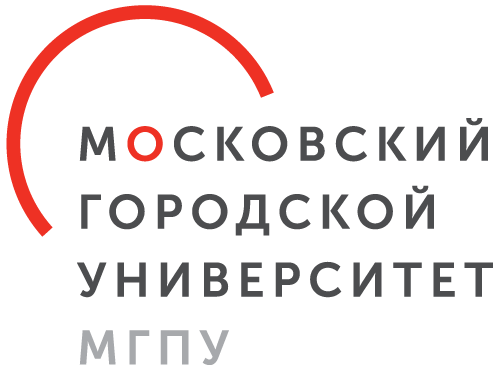 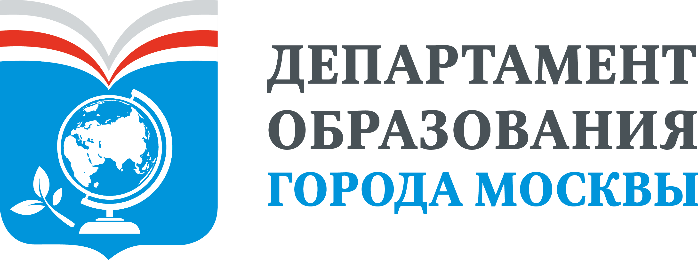 ОНЛАЙН-РЕГИСТРАЦИЯ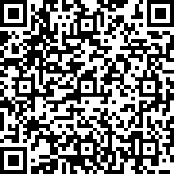 ПОДПИСИ АВТОРОВ:ПОДПИСИ АВТОРОВ:____________________________     ФИОподпись«     » _______________________ 2018 г.паспорт серия____№______________выдан __________________________________________________________дата выдачи______________________дата рождения____________________адрес регистрации________________________________________________